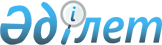 О внесении изменения в решение Кобдинского районного маслихата от 20 ноября 2017 года № 112 "Об утверждении Правил управления бесхозяйными отходами, признанными решением суда поступившими в коммунальную собственность по Кобдинскому району"
					
			Утративший силу
			
			
		
					Решение Кобдинского районного маслихата Актюбинской области от 9 апреля 2020 года № 323. Зарегистрировано Департаментом юстиции Актюбинской области 16 апреля 2020 года № 7057. Утратило силу решением Кобдинского районного маслихата Актюбинской области от 30 декабря 2021 года № 135
      Сноска. Утратило силу решением Кобдинского районного маслихата Актюбинской области от 30.12.2021 № 135 (вводится в действие по истечении десяти календарных дней его первого официального опубликования).
      В соответствии со статьей 6 Закона Республики Казахстан от 23 января 2001 года "О местном государственном управлении и самоуправлении в Республике Казахстан", с подпунктом 3 статьи 19-1 Экологического кодекса Республики Казахстан от 9 января 2007 года, пунктом 2 статьи 50 Закона Республики Казахстан от 6 апреля 2016 года "О правовых актах", Кобдинский районный маслихат РЕШИЛ:
      1. Внести в решение Кобдинского районного маслихата от 20 ноября 2017 года № 112 "Об утверждении Правил управления бесхозяйными отходами, признанными решением суда поступившими в коммунальную собственность по Кобдинскому району" (зарегистрированное в Реестре государственной регистрации нормативных правовых актов № 5720, опубликованное 13 декабря 2017 года в районной газете "Қобда") следующие изменение:
      в Правилах управления бесхозяйными отходами, признанными решением суда поступившими в коммунальную собственность по Кобдинскому району, утвержденных указанным решением:
      пункт 6 изложить в следующей редакции:
      "6. Учет, хранение, оценка, дальнейшее использование отходов осуществляется в соответствии с правилами учета, хранения, оценки и дальнейшего использования имущества, обращенного (поступившего) в собственность государства по отдельным основаниям, утвержденными постановлением Правительства Республики Казахстан от 26 июля 2002 года № 833 "Некоторые вопросы учета, хранения, оценки и дальнейшего использования имущества, обращенного (поступившего) в собственность государства по отдельным основаниям".".
      2. Государственному учреждению "Аппарат Кобдинского районного маслихата" в установленном законодательством порядке обеспечить:
      1) государственную регистрацию настоящего решения в Департаменте юстиции Актюбинской области;
      2) размещение настоящего решения на интернет-ресурсе акимата Кобдинского района после его официального опубликования.
      3. Настоящее решение вводится в действие со дня его первого официального опубликования.
					© 2012. РГП на ПХВ «Институт законодательства и правовой информации Республики Казахстан» Министерства юстиции Республики Казахстан
				
      Председатель сессии Кобдинского районного маслихата 

А. Борамбаев

      Секретарь Кобдинского районного маслихата 

Ж. Ергалиев
